Wk 1 of 4Give a thumb to give your answer.Wk 2 of 4Give a thumb to give your answer.Wk 3 of 4Give a thumb to give your answer.Wk 4 of 4Give a thumb to give your answer.As a class, did we follow directions?Did you move safely with balance?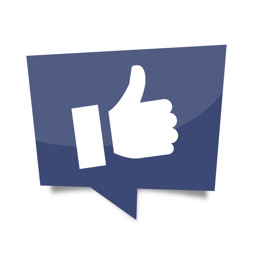 As a class, did we follow directions?Did you move safely with balance?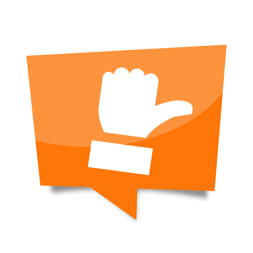 As a class, did we follow directions?Did you move safely with balance?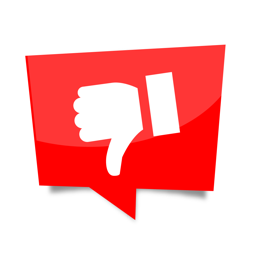 As a class, did we behave in ways that were helpful to others?Did you help your classmates enjoy playing Hopscotch?As a class, did we behave in ways that were helpful to others?Did you help your classmates enjoy playing Hopscotch?As a class, did we behave in ways that were helpful to others?Did you help your classmates enjoy playing Hopscotch?As a class, did we find ways to be helpful to others?Did you enjoy being physically active with friends?As a class, did we find ways to be helpful to others?Did you enjoy being physically active with friends?As a class, did we find ways to be helpful to others?Did you enjoy being physically active with friends?As a class, did we show consideration for one another?Did you demonstrate consideration for others?As a class, did we show consideration for one another?Did you demonstrate consideration for others?As a class, did we show consideration for one another?Did you demonstrate consideration for others?As a class, did we stay positive in challenging situations?Did you use positive language with classmates?As a class, did we stay positive in challenging situations?Did you use positive language with classmates?As a class, did we stay positive in challenging situations?Did you use positive language with classmates?As a class, did we help our classmates enjoy playing hopscotch?Did you use positive words in your self-talk?As a class, did we help our classmates enjoy playing hopscotch?Did you use positive words in your self-talk?As a class, did we help our classmates enjoy playing hopscotch?Did you use positive words in your self-talk?As a class, did we learn how to play a full game of hopscotch with friends?Can you teach someone else how to play hopscotch?As a class, did we learn how to play a full game of hopscotch with friends?Can you teach someone else how to play hopscotch?As a class, did we learn how to play a full game of hopscotch with friends?Can you teach someone else how to play hopscotch?As a class, did we move safely?Did you jump, hop, and land with balance?As a class, did we move safely?Did you jump, hop, and land with balance?As a class, did we move safely?Did you jump, hop, and land with balance?